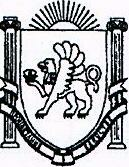 АДМИНИСТРАЦИЯ ВЕРХОРЕЧЕНСКОГО СЕЛЬСКОГО ПОСЕЛЕНИЯБАХЧИСАРАЙСКОГО РАЙОНАРЕСПУБЛИКИ КРЫМПОСТАНОВЛЕНИЕот 03.10.2016г.                                 с. Верхоречье                                       № 118 О подготовке проекта планировки и проекта межевания территории Верхореченского сельского поселения Бахчисарайского района для строительства   линейного объекта «Газоснабжение с. Кудрино, с. Машино, с. Синапное Бахчисарайского района Республики Крым» В соответствии со ст. 45,46 Градостроительного кодекса Российской Федерации, Федеральным Законом от 6 октября 2003 года №131-ФЗ «Об общих принципах организации местного самоуправления в Российской Федерации» Руководствуясь ст.6,50 Устава Верхореченского сельского поселения Бахчисарайского района, администрация Верхореченского сельского поселения ПОСТАНОВЛЯЕТ: 1. Подготовить проект планировки и проект межевания территории Верхореченского сельского поселения Бахчисарайского района для строительства   линейного объекта «Газоснабжение с. Кудрино, с. Машино, с. Синапное Бахчисарайского района Республики Крым» 2. Разработку проекта планировки и проекта межевания территории Верхореченского сельского поселения Бахчисарайского района для строительства   линейного объекта «Газоснабжение с. Кудрино, с. Машино, с. Синапное Бахчисарайского района Республики Крым» возложить на ООО КО «Мега Полис».3. Назначить ответственным за проверку разработанной документации заведующего сектором по вопросам муниципального имущества, землеустройства и территориального администрации Верхореченского сельского поселения - Клюкину Е.И. 4. Заместителю главы администрации Верхореченского сельского поселения обеспечить размещение данного постановления на портале Правительства Республики Крым и на официальном сайте администрации Верхореченского сельского поселения в сети «Интернет» http://admin-verhorech.ru.5. Постановление вступает в силу со дня его официального опубликования.Председатель Верхореченского сельского совета-глава администрации Верхореченского сельского поселения         В.В. Акишева                                                                                                                                                           